ПАСПОРТбезопасности транспортного средства, используемого для перевозки детей (автобуса)(т и п о в о й) ПАЗ 32053-70                   (марка, модель)___________Р524ОА161____________ (государственный регистрационный знак)5339(реестровый номер)2016Общие сведенияРеестровый номер специализированного транспортного средства 5339Марка ПАЗ Модель 32053-70Государственный регистрационный знак Р524ОА161 русГод выпуска  2011 Количество мест в автобусе 22Приобретен за счет средств: областного бюджетаСоответствие конструкции требованиям раздела 1.16 приложения № 6 к Техническому регламенту о безопасности колесных транспортных средств соответствует ГОСТИ Р 511160-98Дата прохождения технического осмотра: 1. «__» _______201_гЗакрепление за образовательным (ми) учреждением: 1. МБОУ Сусатская СОШ2. Сведения о собственнике транспортного средстваСостоит на балансе (ОУ, АТП, иное) МБОУ Сусатская СОШЮридический адрес собственника Ростовская область Семикаракорский район, х. Сусат ул.Гагарина,28/1Фактический адрес собственника Ростовская область г. Семикаракорск, пр.Закруткина,353. Сведения о водителе (-ях) автобуса4. Организационно-техническое обеспечение1) Лицо, ответственное за обеспечение безопасности дорожного движения: Горяйнова Марина Борисовна назначено приказом по МБОУ Сусатская СОШ №298 от  18.07.2016 г.    (Ф.И.О. специалиста)Телефон 8(86356)2-92-092) Организация проведения предрейсового и послерейсового медицинского осмотра водителя:МУЗ «ЦРБ» Семикаракорского района Ростовской области(Ф.И.О. специалиста)на основании договора №162 от 01.09.2016 г.действительного до 31.12.20163) Организация проведения предрейсового технического осмотра транспортного средства:Осуществляет Горяйнова Марина Борисовна (Ф.И.О. специалиста)на основании удостоверения № Р-12163действительного до 13.05.20214) Место стоянки автобуса в нерабочее время бокс центральной ремонтной мастерской по адресу РО Семикаракорский район х. Сусат ул. Гагарина 33/Б; 5) Наличие постоянного диспетчерского контроля за движением автобуса, в том числе с использованием систем спутниковой навигации ГЛОНАСС6) Оснащение техническим средство контроля: Тахографом «Меркурий» дата калибровки __ .___.____ г.7) Фотографии транспортного средства: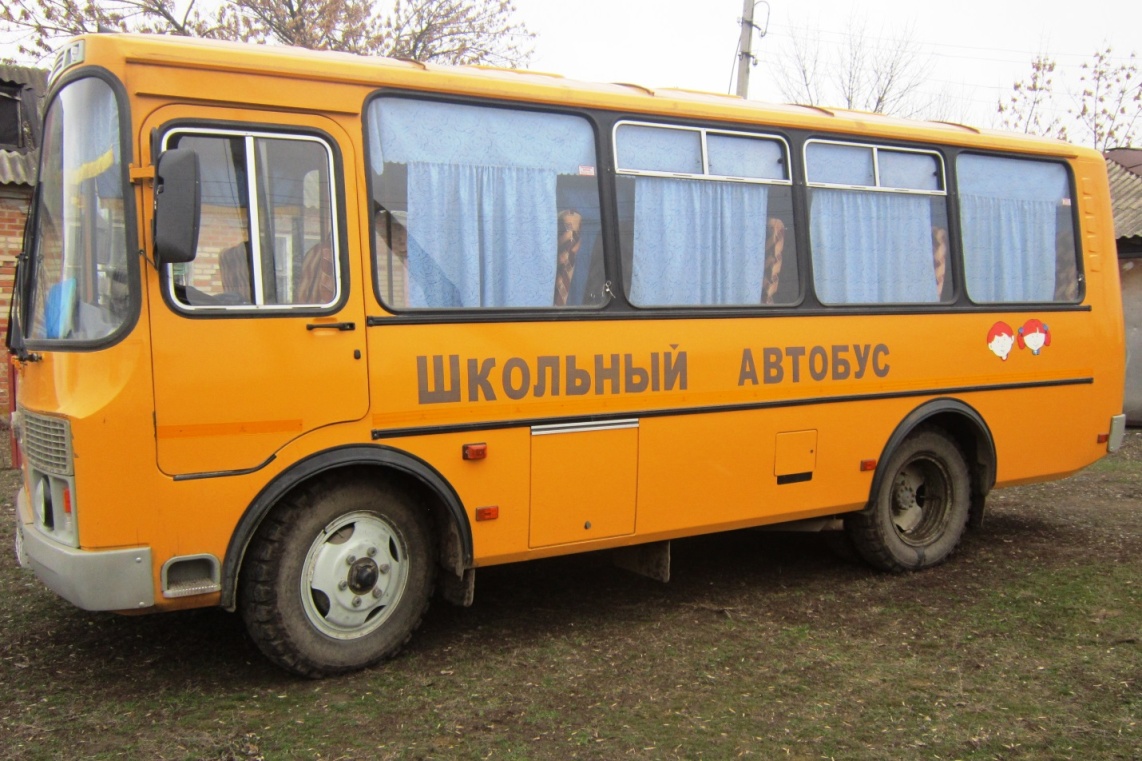 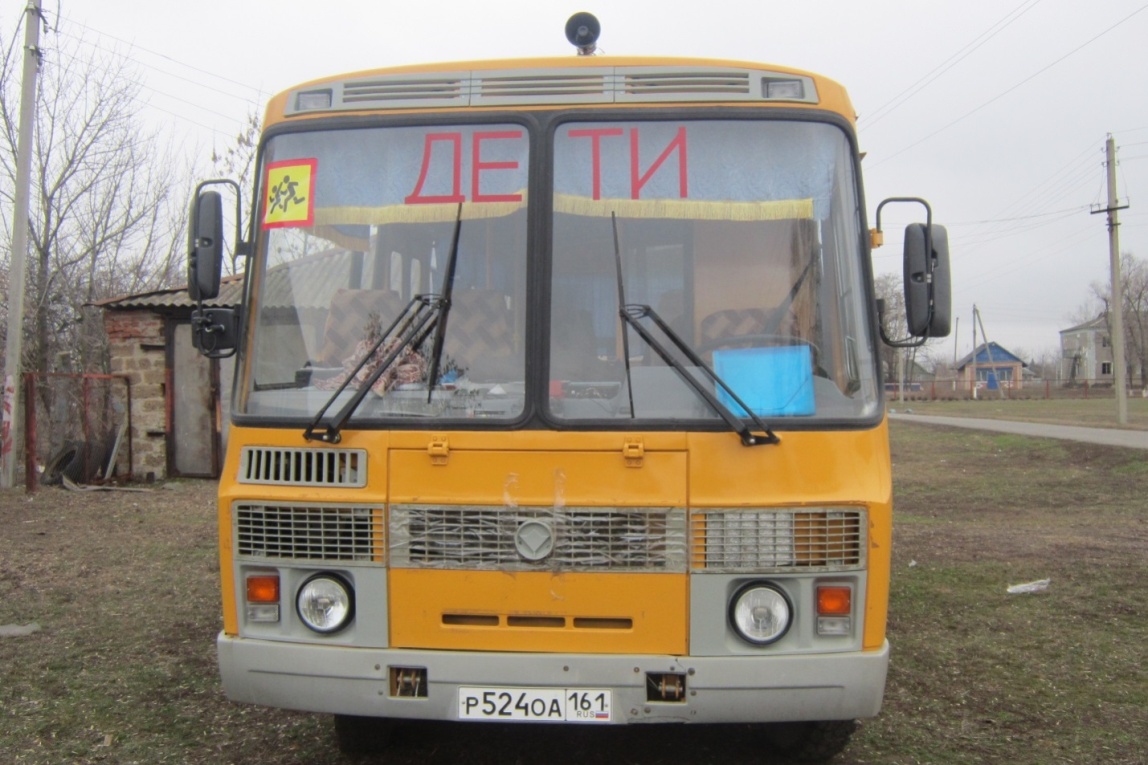 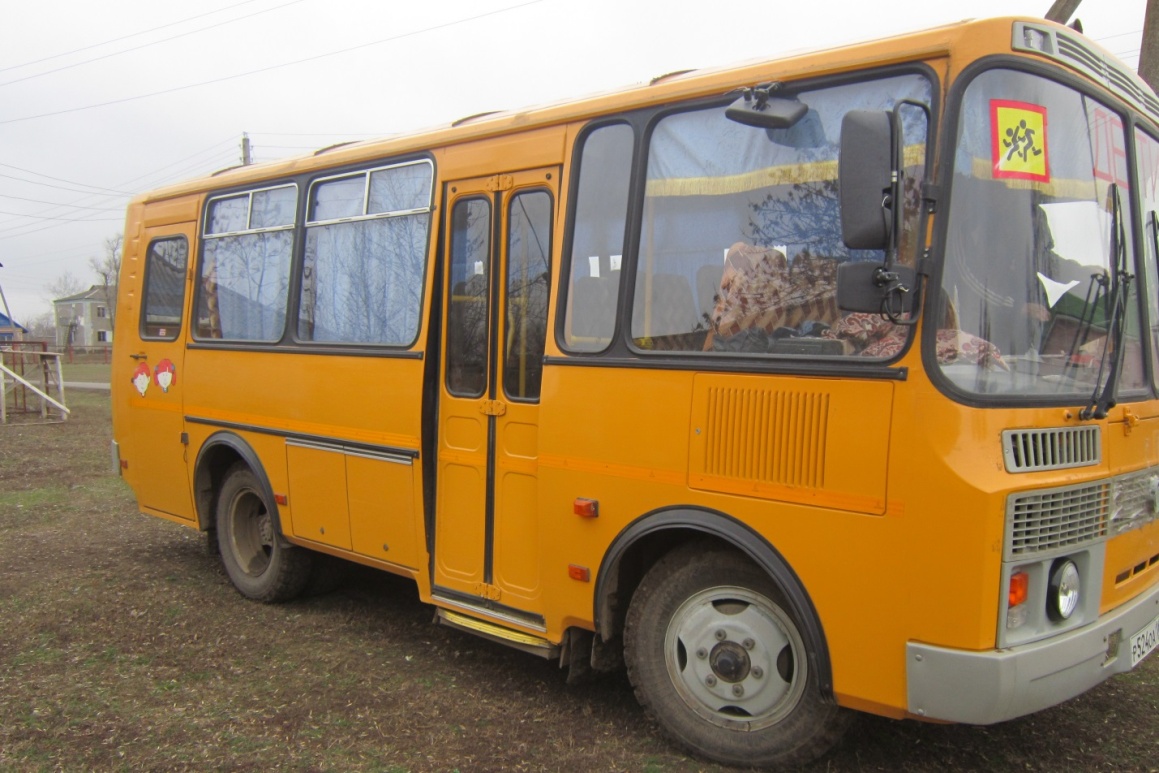 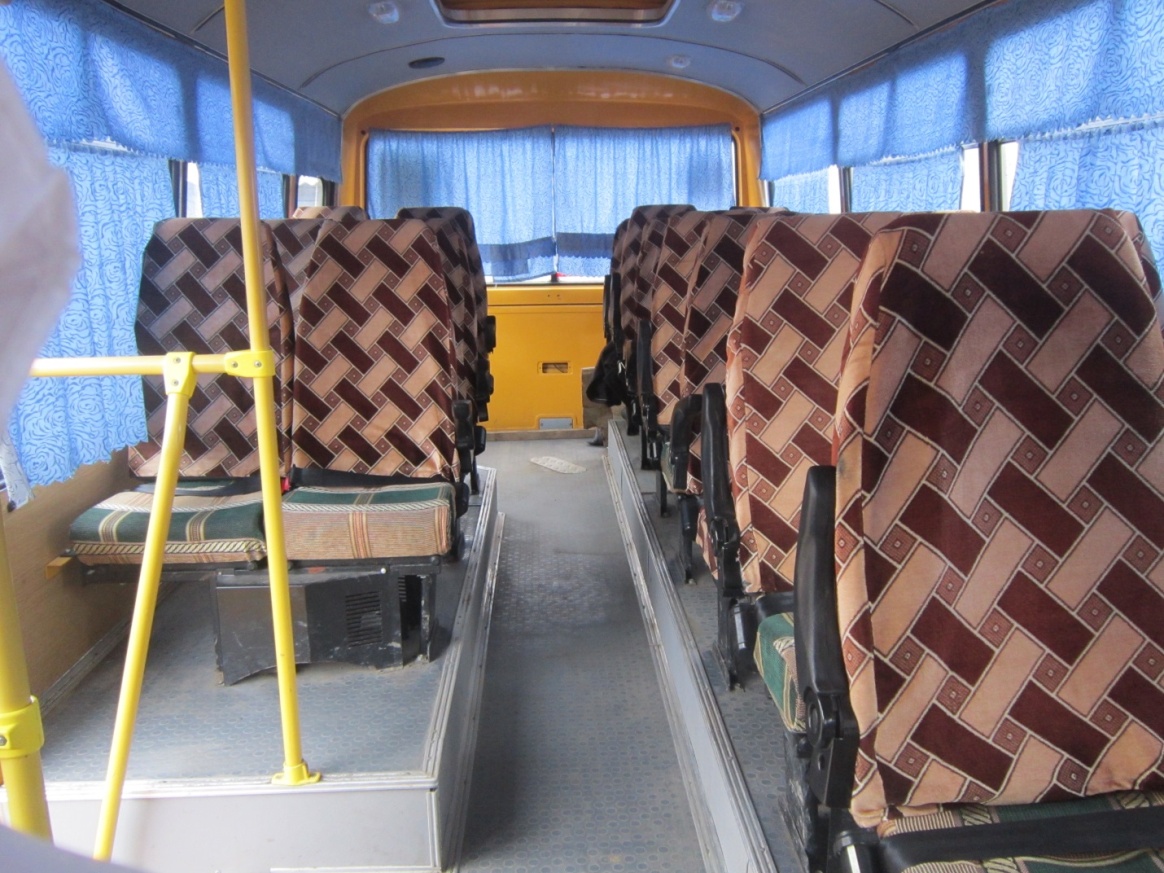 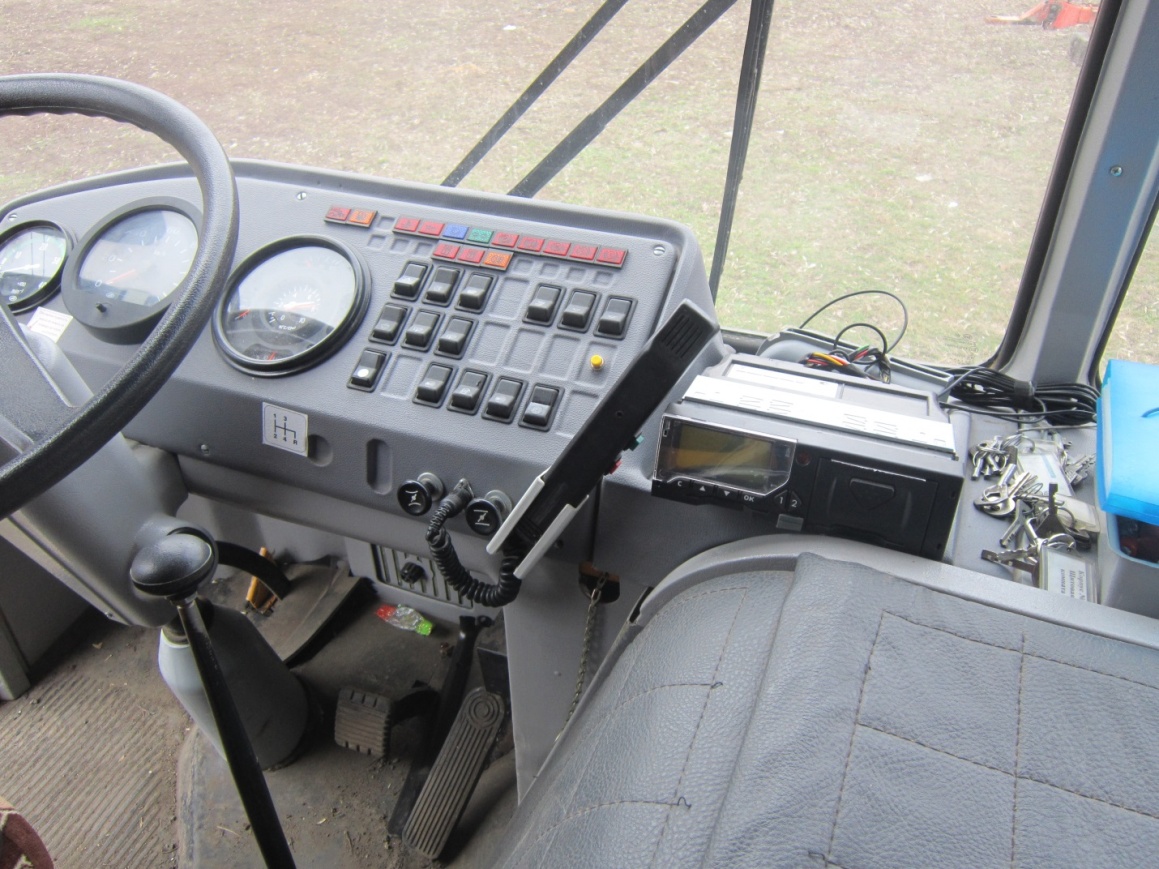 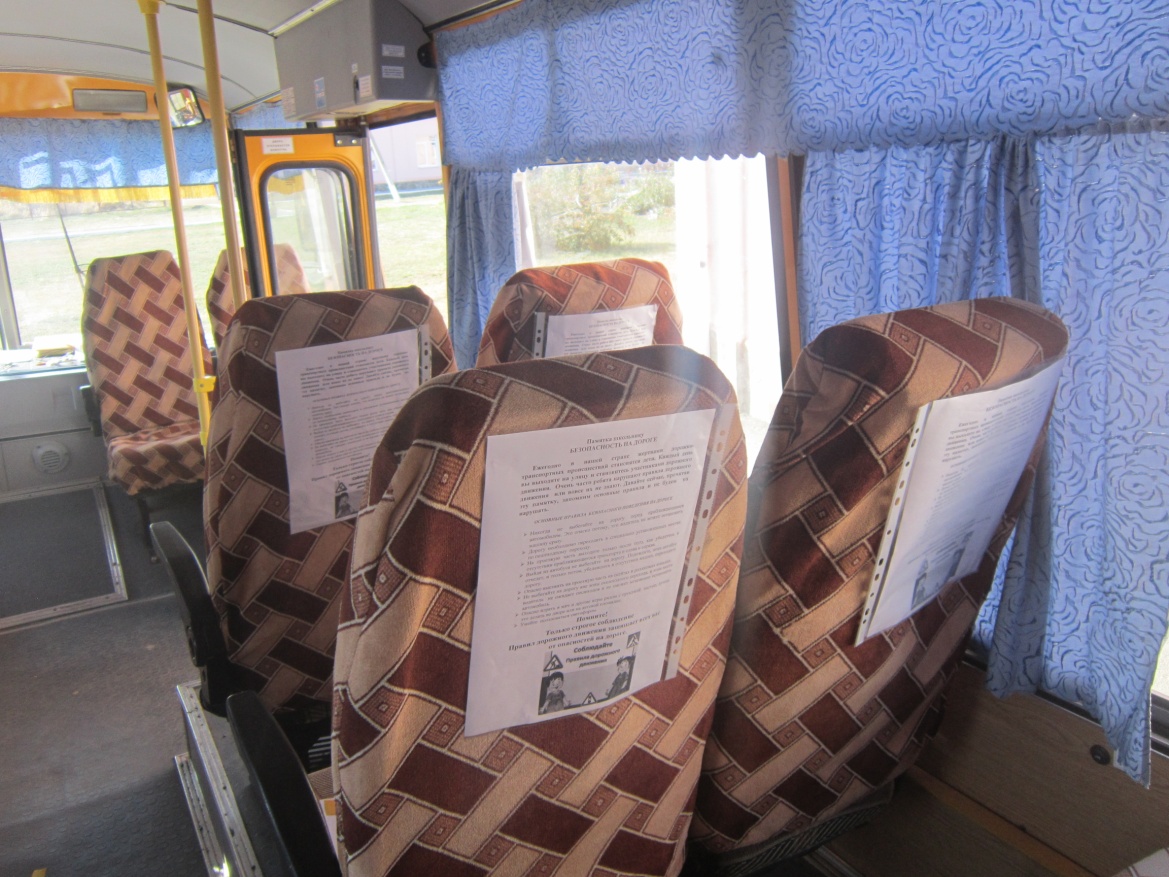 Маршрут движения автобуса МБОУ Сусатская СОШ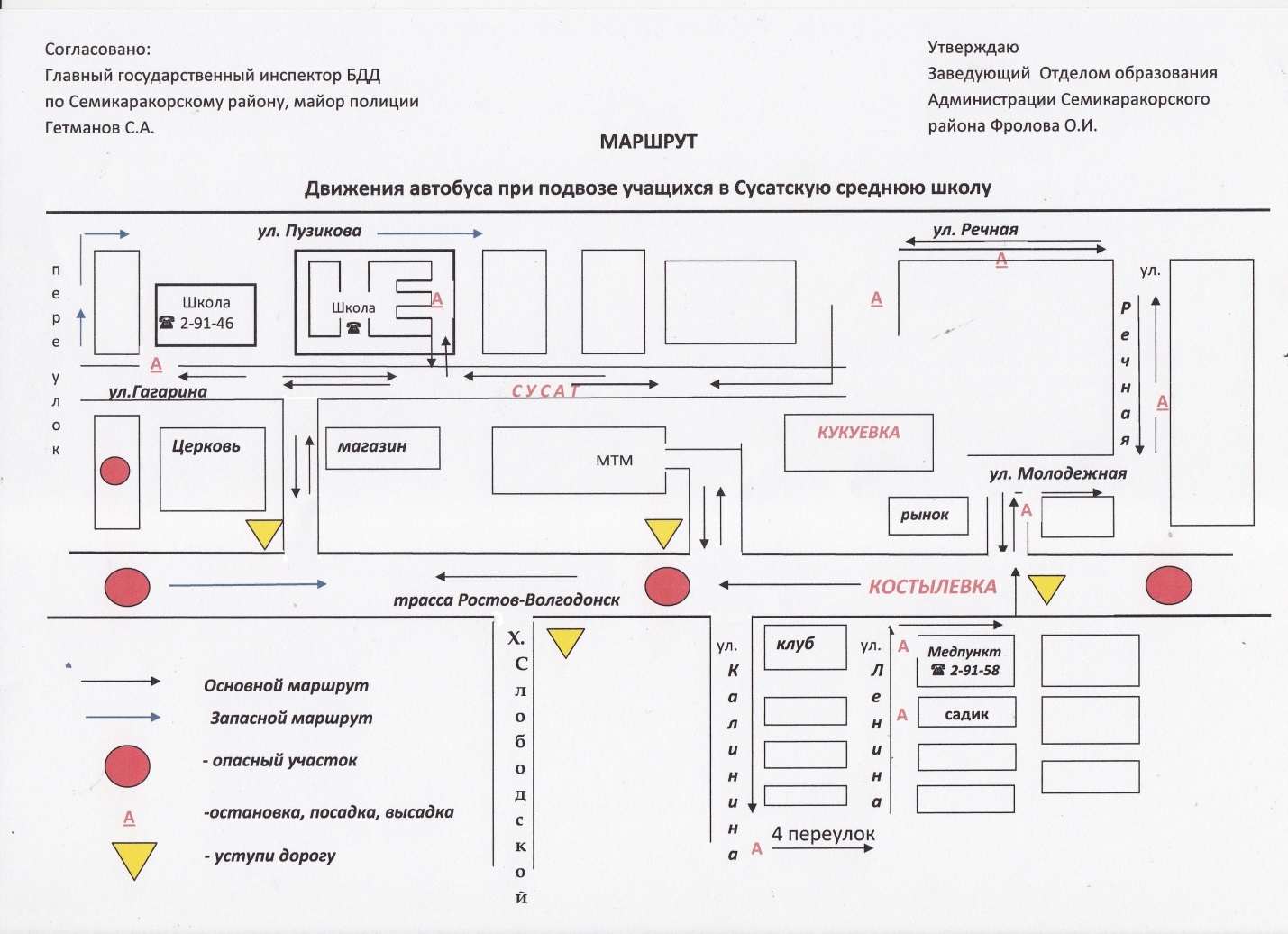 Организация надзора за эксплуатациейОтветственный сотрудник Госавтоинспекции:Ст.ИДПС группы ДПС ОГИБДД ОМВД Росии по Семикаракорскому району с.лейтенант полиции Калтушкин А.В. (должность, звание, Ф.И.О.)Дата и место проверки выполнения установленных требований при эксплуатации специализированного транспортного средства: __________________________________________________________________Выявленные нарушения________________________________________________________________________________________________________________Принятые меры ______________________________________________________________________________________________________________________Иные сведения _____________________________________________________«СОГЛАСОВАНО»Глава  Сусатского сельского поселения   __________ Меркулов Ю.А.«___» ________ 2016             «СОГЛАСОВАНО» Главный государственный инспектор ГИ БДД по Семикаракорскому району,  майор полиции _____________ П. И. Чеботарев«___» ________ 2016            «УТВЕРЖДАЮ» Директор МБОУ Сусатская СОШ _____________ М.Б.Горяйнова«___» ________ 2016«СОГЛАСОВАНО»Заведующий Отделом образования Администрации Семикаракорского района____________ Е. А. Турик«__» ______________ 2016Фамилия, имя, отчество,год рожденияНомер в/у, разрешенные категории,действительно доДата прохождения периодического медицинского осмотраОбщий стаж /стаж управления «Д»Период проведения стажировкиДата окончания занятий по повышениюквалификацииДопущенные нарушения ПДДКачалин Юрий Иванович, 1955г.61 01 562668, В,С,D, ВЕ,СЕ, до 13.07.2021__.__.___ г.36/22Нет23.03.2016нет